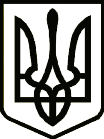 УкраїнаПРИЛУЦЬКА РАЙОННА ДЕРЖАВНА АДМІНІСТРАЦІЯ ЧЕРНІГІВСЬКОЇ ОБЛАСТІРОЗПОРЯДЖЕННЯПро безоплатну передачу майна фінансовому відділу Прилуцької районної державної адміністраціїВідповідно до статті 6 Закону України "Про управління об’єктами державної власності", Положення про порядок передачі об’єктів права державної власності, затвердженого постановою Кабінету Міністрів України від 21 вересня 1998 року № 1482, та з метою ефективного використання державного майна з о б о в ’ я з у ю:1. Комісії по списанню, оприбуткуванню та інвентаризації матеріальних цінностей районної державної адміністрації:1.1. Безоплатно передати майно згідно з переліком, що додається, на баланс фінансового відділу районної державної адміністрації. 1.2. Акти приймання – передачі основних засобів оформити в установленому порядку до 14 червня 2021 року. 2. Відділ фінансового забезпечення апарату районної державної адміністрації унести зміни до регістрів бухгалтерського обліку основних засобів.	3. Контроль за виконанням даного розпорядження залишаю за собою.Голова  						                              Геннадій ЛУЦЕНКОДодатокдо розпорядження голови районної державної адміністрації10 червня 2021 року № 178 ПЕРЕЛІК майна, що передається на баланс фінансового відділу районної державної адміністраціїНачальник відділу фінансовогозабезпечення – головний бухгалтерапарату районної державної адміністрації		          	Тетяна ПАНЧЕНКОвід   10 червня  2021р.      Прилуки			      №178№ з/пНазва майна та інвентарний номерПервісна вартість на дату передачі, грн.Сума зносу, нарахована на дату передачі, грн.Залишкова вартість майна, грн.1Програмно- апаратний комплекс системи «Відеоспостереження» (ПАК) ін.№1048300586086,003509,512576,492Програмно- апаратний комплекс системи «Відеоспостереження» (ПАК) ін.№1048300596086,003509,512576,493Програмно- апаратний комплекс системи «Відеоспостереження» (ПАК) ін.№1048300656086,003509,512576,49